KWESTIONARIUSZ OSOBOWYdo projektu „Legiony Piłsudskiego w XXI wieku”
Nr projektu: POWR.03.01.00-00-T104/18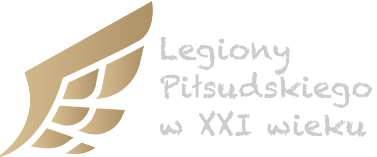 DANE UCZESTNIKA (Participant’s data)DANE UCZESTNIKA (Participant’s data)Kraj (Country)Rodzaj uczestnika (Type of participant)X uczeń (pupil)Imię (Imiona) (Given name)Nazwisko (Last name)Płeć (sex)             □  kobieta (female)              □ mężczyzna (male)     Wiek w chwili przystąpienia do projektu (lata ukończone) 
(your age as of entering the project – full years)PESEL / Nr karty stałego pobytu 
(Permanent residence card no.) Wykształcenie (education)              □ podstawowe                 □  gimnazjalne  Ulica (street name)Nr domu (house number)Nr lokalu (apartment number)Miejscowość (city)Kod pocztowy (postal code)Województwo (voivodeship)Powiat (district) Gmina (community)Tel. kontaktowy (phone number)Adres e-mail (email address) Status osoby na rynku pracy w chwili przystąpienia do projektu(Participant’s labour market status as of entering the project)Status osoby na rynku pracy w chwili przystąpienia do projektu(Participant’s labour market status as of entering the project)osoba bierna zawodowo 
(economically inactive person)X TAK  (yes)   □ NIE (no)w tym (including)w tym (including)osoba ucząca się (studying person)X TAK  (yes)   □ NIE (no)Status uczestnika projektu w chwili przystąpienia do projektu(Participant’s status as of entering the project)Status uczestnika projektu w chwili przystąpienia do projektu(Participant’s status as of entering the project)Osoba należąca do mniejszości narodowej lub etnicznej, migrant, osoba obcego pochodzenia
(person representing national or ethnical minority, migrant, foreign born)□ TAK (yes)      □ NIE (no)   □ odmowa podania informacji 
                                                                  (refusal of providing the information)Osoba bezdomna lub dotknięta wykluczeniem z dostępu do mieszkań
(homeless person or person affected with housing exclusion) □ TAK (yes)      □ NIE (no)   □ odmowa podania informacji 
                                                                  (refusal of providing the information)Osoba z niepełnosprawnościami
(person with disabilities)□ TAK (yes)      □ NIE (no)   □ odmowa podania informacji 
                                                                  (refusal of providing the information)Osoba w innej niekorzystnej sytuacji społecznej
(person with other social disadvantage)□ TAK (yes)      □ NIE (no)   □ odmowa podania informacji 
                                                                  (refusal of providing the information)Niniejszym wyrażam chęć udziału w Projekcie „Legiony Piłsudskiego w XXI wieku”, POWR.03.01.00-00-T104/18Oświadczam, że zapoznałem(łam) się z Regulaminem uczestnictwa w Projekcie  Oświadczam, że zostałem(łam) poinformowany(na), iż Projekt jest współfinansowany przez Unię Europejską  ze środków Europejskiego Funduszu Społecznego w ramach Programu Operacyjnego Wiedza Edukacja RozwójUprzedzony/-a o odpowiedzialności za złożenie nieprawdziwego oświadczenia lub zatajenie prawdy, niniejszym oświadczam, że dane zawarte w niniejszym Kwestionariuszu Osobowym oraz wszystkich przedstawionych załącznikach są zgodne z prawdą.       …………………......................                                       …………………….………………………………………………MIEJSCOWOŚĆ, DATA			CZYTELNY PODPIS UCZESTNIKA / PRZEDSTAWICIELA PRAWNEGONiniejszym wyrażam chęć udziału w Projekcie „Legiony Piłsudskiego w XXI wieku”, POWR.03.01.00-00-T104/18Oświadczam, że zapoznałem(łam) się z Regulaminem uczestnictwa w Projekcie  Oświadczam, że zostałem(łam) poinformowany(na), iż Projekt jest współfinansowany przez Unię Europejską  ze środków Europejskiego Funduszu Społecznego w ramach Programu Operacyjnego Wiedza Edukacja RozwójUprzedzony/-a o odpowiedzialności za złożenie nieprawdziwego oświadczenia lub zatajenie prawdy, niniejszym oświadczam, że dane zawarte w niniejszym Kwestionariuszu Osobowym oraz wszystkich przedstawionych załącznikach są zgodne z prawdą.       …………………......................                                       …………………….………………………………………………MIEJSCOWOŚĆ, DATA			CZYTELNY PODPIS UCZESTNIKA / PRZEDSTAWICIELA PRAWNEGO